Ночной город, в котором мы живем.Красота Владимира ночью. Места города, которые меня восхищают.Мне нравится ночной Владимир…Мне нравится Владимир ночью. Именно в это время суток он предстает передо мной во всей своей красе. Множество огоньков, плакатов, подсветок. Совсем недавно у нас появилась надпись: «Я люблю Владимир». Когда стемнеет, она очень ярко светится. Всем Владимирцам это очень нравится. Жители идут фотографироваться с ней. Даже те, которые уже делали подобные кадры, возвращаются туда снова и снова и делают свежие снимки: в компании, с семьей, с подругой или парнем, с девушкой или другом. А самое красивое в это время суток-вид со смотровой площади.  В глаза «бросается» мост. Он очень красив. Его подсветка радует глаз и поражает всех туристов. О туристах. Наш город не проезжают мимо и иностранцы. Я люблю панораму парка Пушкина. Там тоже очень красиво, много подсветки, фонариков. Это один из любимых уголков отдыха владимирцев, и первая достопримечательность, которые посещают гости. Со смотровой площадки, в Парке Пушкина, открывается вид на архитектурные памятники Владимира и великолепная панорама заклязьменских просторов, вдалеке виднеется Загородный парк. Рядом воздвигнут памятник основателю города Владимира- князю Владимиру Красное Солнышко. Успенский собор-главный храм, красуется неподалеку. Дмитриевский собор-еще одна достопримечательность, украшающая наш город. Я просто не могу не упомянуть о самой главной нашей достопримечательности. Хоть она находится не так близко к площади, про которую я и веду свой рассказ, но это символ этого города, символ мощи Древней Руси- Золотые Ворота. Это выдающийся памятник Древнерусской архитектуры. Ночью- он светится. А иногда от него идет светолуч. И светит высоко-высоко небо. И в заключении хочу сказать, что мне нравится этот город. Нам есть чем гордиться. У на множество достопримечательностей и мест, на которые можно смотреть вечно. Я люблю гулять вечером по центру. Меня восхищает город ночью, вечером, во время суток, когда стемнеет, поэтому я решила поделиться с вами красотой Владимира. Приложила фото мест, о которых вела речь. Может и вы захотите увидеть это все воочию, если проживаете в другом городе. Каретина Анастасия МБОУ СОШ №33 11 класс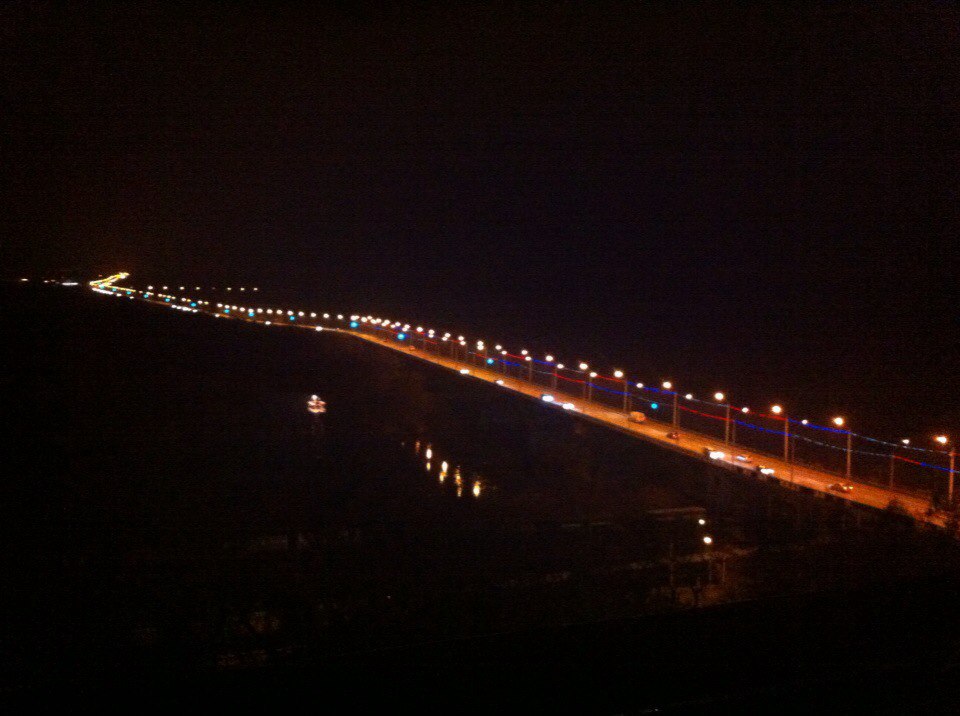 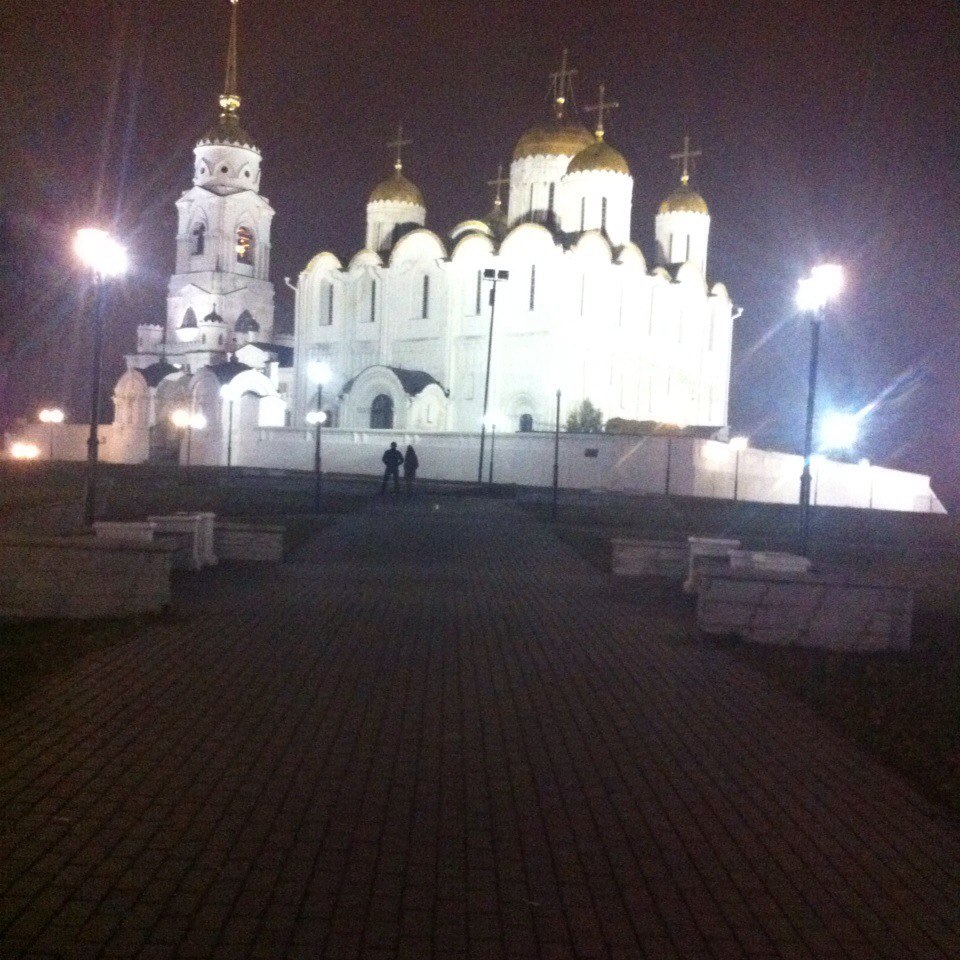 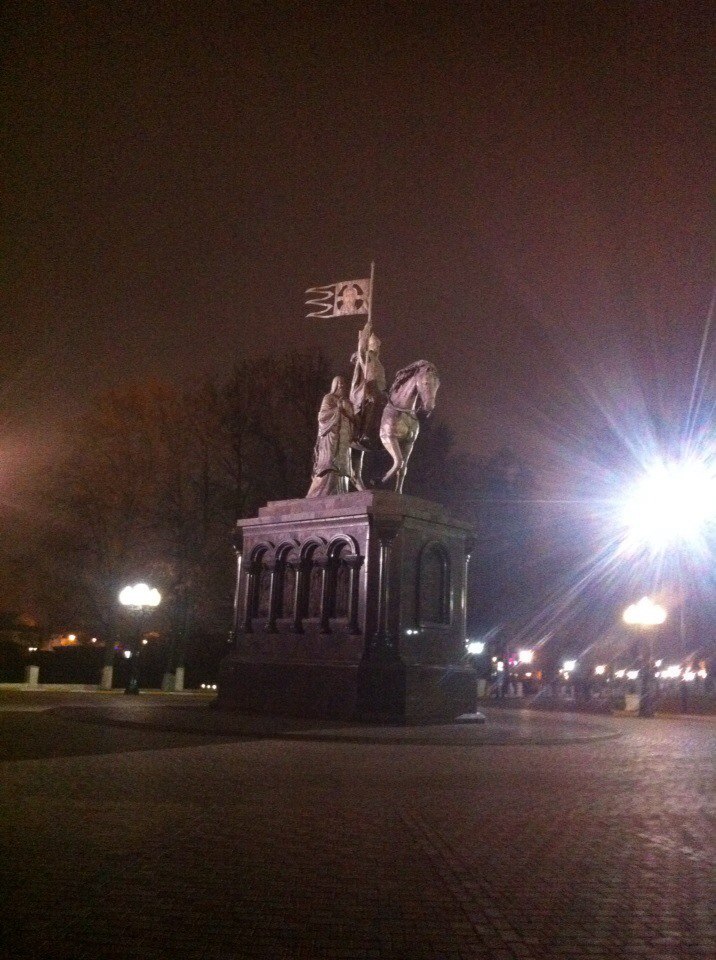 